nr 39/2019 (810)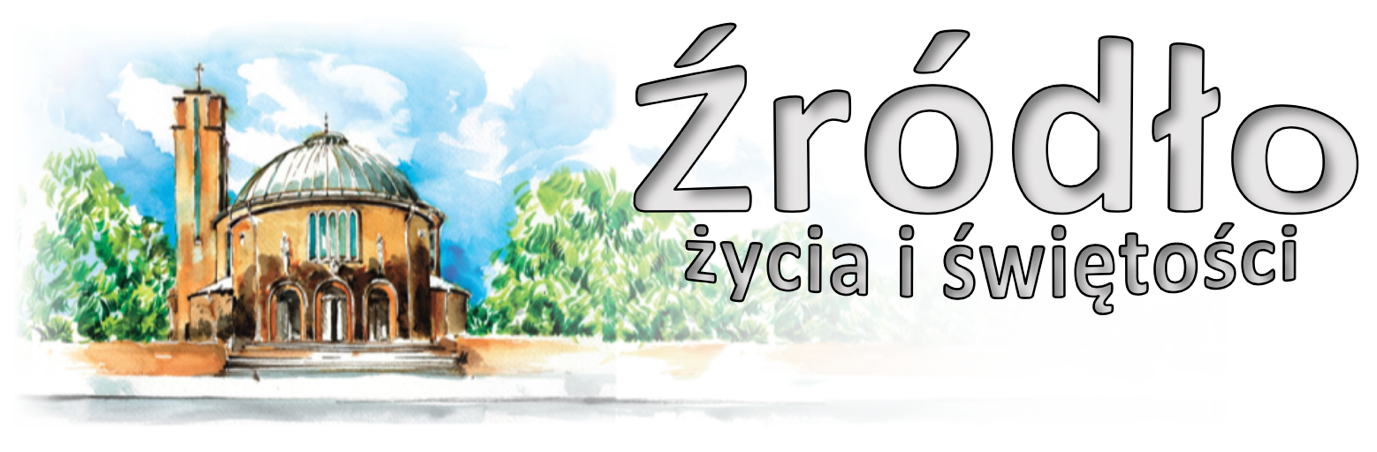 29 września 2019 r.gazetka rzymskokatolickiej parafii pw. Najświętszego Serca Pana Jezusa w RaciborzuXXVI Niedziela ZwykłaEwangelia według św. Łukasza (16,19-31)„Jezus powiedział do faryzeuszów: Żył pewien człowiek bogaty, który ubierał się w purpurę i bisior i dzień w dzień świetnie się bawił. U bramy jego pałacu leżał żebrak okryty wrzodami, imieniem Łazarz. Pragnął on nasycić się odpadkami ze stołu bogacza; nadto i psy przychodziły i lizały jego wrzody. Umarł żebrak i aniołowie zanieśli go na łono Abrahama. Umarł także bogacz i został pogrzebany. Gdy w Otchłani, pogrążony w mękach, podniósł oczy, ujrzał z daleka Abrahama i Łazarza na jego łonie. I zawołał: Ojcze Abrahamie, ulituj się nade mną i poślij Łazarza; niech koniec swego palca umoczy w wodzie i ochłodzi mój język, bo strasznie cierpię w tym płomieniu. Lecz Abraham odrzekł: Wspomnij, synu, że za życia otrzymałeś swoje dobra, a Łazarz przeciwnie, niedolę; teraz on tu doznaje pociechy, a ty męki cierpisz. A prócz tego między nami a wami zionie ogromna przepaść, tak że nikt, choćby chciał, stąd do was przejść nie może ani stamtąd do nas się przedostać. Tamten rzekł: Proszę cię więc, ojcze, poślij go do domu mojego ojca. Mam bowiem pięciu braci: niech ich przestrzeże, żeby i oni nie przyszli na to miejsce męki. Lecz Abraham odparł: Mają Mojżesza i Proroków, niechże ich słuchają. Tamten odrzekł: Nie, ojcze Abrahamie, lecz gdyby kto z umarłych poszedł do nich, to się nawrócą. Odpowiedział mu: Jeśli Mojżesza i Proroków nie słuchają, to choćby kto z umarłych powstał, nie uwierzą.”Przy wielu okazjach odwoływałem się do ewangelicznej przypowieści o bogaczu i Łazarzu. Umarli obaj, bogacz i żebrak, i zostali postawieni przed Abrahamem i osądzeni wedle postępków. I Pismo powiada nam, że Łazarz został pocieszony, zaś bogaczowi przypadły w udziale męczarnie. Czy bogacz został potępiony dlatego, że posiadał bogactwa, obfitość dóbr ziemskich, bo „ubierał się w purpurę i bisior i dzień w dzień świetnie się bawił”? Nie, powiedziałbym, że nie dlatego. Bogaty człowiek został potępiony, bo nie zwracał uwagi na drugiego człowieka. Dlatego, że nie dostrzegał Łazarza, leżącego za bramą i pragnącego nasycić się resztkami ze stołu. Nigdzie Chrystus nie potępia posiadania dóbr ziemskich jako takich. Natomiast wypowiada bardzo ostre słowa przeciwko tym, którzy używają swej własności samolubnie, nie zwracając uwagi na potrzeby innych. Kazanie na Górze zaczyna się od słów: „Błogosławieni ubodzy duchem” (Mt 5,3), zaś na zakończenie opisu Sądu Ostatecznego Jezus wypowiada słowa, które wszyscy tak dobrze znamy: „Byłem głodny, a nie daliście Mi jeść; byłem spragniony, a nie daliście Mi pić; byłem przybyszem, a nie przyjęliście Mnie; byłem nagi, a nie przyodzialiście Mnie; byłem chory i w więzieniu, a nie odwiedziliście Mnie” (Mt 25,42-43). Przypowieść o bogaczu i Łazarzu musimy mieć zawsze w pamięci, musi ona kształtować nasze sumienie. Chrystus domaga się otwartej postawy wobec naszych potrzebujących braci i sióstr…, postawy, która jest czymś więcej niż łaskawym zainteresowaniem, działaniem symbolicznym czy wysiłkami bez przekonania, które pozostawiają biednych równie, lub jeszcze bardziej biednymi.św. Jan Paweł II, 1979 r. Ogłoszenia z życia naszej parafiiPoniedziałek – 30 września 2019 – św. Hieronima, kapł. i doktora K-ła 			Łk 9,46-50	  630			Za †† rodziców z obu stron	  900			Za † siostrę Danutę Dyląg, jej †† rodziców Agnieszkę i Wojciecha Simek, męża Władysława i pokrewieństwo	1800	1.	W intencji wnuka Jakuba w rocznicę urodzin, z prośbą o opiekę Matki Bożej, Anioła Stróża oraz o zdrowie i Boże błogosławieństwo dla siostry i rodziców			2.	Zbiorowa za zmarłych: Za † ojca i dziadka Pawła Świętek w 14. rocznicę śmierci; Do Miłosierdzia Bożego za † męża i ojca Zdzisława w rocznicę śmierci, całe †† pokrewieństwo i dusze w czyśćcu cierpiące; Do Miłosierdzia Bożego za †† rodziców Łucję i Gerarda Jasny, †† dziadków z obu stron i dusze w czyśćcu cierpiące; Za † Krzysztofa Bydłowskiego w 30. dzień oraz za † Krystiana Bydłowskiego; Za † Barbarę Kowalczyk (od sąsiadów z ulicy Słowackiego 52); Za † Jerzego Włosińskiego (od sąsiadów z ulicy Katowickiej 9); Za † Henrykę Hunia; Do Miłosierdzia Bożego za †† rodziców Józefę i Alberta Bajer, † męża Adolfa Sekułę; Do Miłosierdzia Bożego za † męża Gerarda, †† z obu stron, siostrę Elżbietę, Anielę, Jana i Stanisława, †† z pokrewieństwa i dusze w czyśćcu cierpiące; Za † mamę Ninę Kurkurolnis w 5. rocznicę śmierci, †† ojca Józefa i brata Aleksandra; Za † męża Jerzego Joneczek w 35. rocznicę śmierci i †† z rodziny; Za dusze w czyśćcu cierpiące; Za † Jadwigę Zebut (od współlokatorów z ulicy Pomnikowej 18); Za †† Wiesława Rzeźnickiego, Józefę i Kazimierza Markowicz i Salomeę Ciaś; Za † Mariana Molęda (od Janiny Filipiak z rodziną); Za † Jana Górkę (od właściciela i pracowników firmy Karbohut); Za †† Marię, Jerzego, Hildegardę, Elżbietę Adelt, Helenę, Józefa, Krystynę Pietras, Mirosława, Wernera Chluba; Za † Agnieszkę Kułagin (od sąsiadów z ul. Waryńskiego 3a)Wtorek – 1 października 2019 – św. Teresy od Dzieciątka Jezus, dziewicy i d-ra Kościoła  Łk 9,51-56	  630	1.	Za † żonę Jadwigę z okazji urodzin, †† rodziców z obu stron, ciotkę Stefanię i szwagra Jana			2.	Do Bożej Opatrzności w int. Jerzego Rutowicza z okazji 70. r. urodzin z podziękowaniem za otrzymane łaski, z prośbą o Boże błogosławieństwo i zdrowie dla jubilata i jego rodziny 	  800			W języku niemieckim: Do Bożej Opatrzności w intencji Patrycji i Martina o Boże błogosławieństwo i zdrowie na nowej drodze życia	1715			Nabożeństwo Różańcowe – w intencji Misji	1800	1.	Do Bożej Opatrzności z podziękowaniem za otrzymane łaski, z prośbą o dalsze Boże błogosławieństwo i zdrowie dla Ewy i Wojciecha z okazji 4. rocznicy ślubu			2.	Do Miłosierdzia Bożego za † syna Eugeniusza Ziemniak, †† rodziców Marię i Antoniego, siostrę Danutę, dziadków z obu stron i dusze w czyśćcu cierpiąceŚroda – 2 października 2019 – św. Aniołów Stróżów 					Mt 18,1-5.10	  630			Za † Józefa Knop (od rodziny Smolarek i Łosik)	  900			Za † ojca Bolesława Gunię, †† z rodziny Gunia i Węglarz, Janinę i Jana Pustelak, †† z rodziny Dańczuk i Pustelak	1800	1.	Do Bożej Opatrzności z podziękowaniem za otrzymane łaski, z prośbą o zdrowie, Boże błogosławieństwo i opiekę Matki Bożej dla Teresy z okazji 70. rocznicy urodzin			2.	Za †† Marię Sobotę w 2. rocznicę śmierci i Gizelę Nowak w 1. rocznicę śmierci	1830			Nabożeństwo Różańcowe – modlitwa Rycerstwa NiepokalanejI Czwartek miesiąca – 3 października 2019 						Łk 10,1-12	  630	1.	Za †† męża Gintra Grzesiczek, teściów Jana, Anastazję, ciotkę Antoninę, szwagierkę Hildegardę, jej męża Rudolfa i syna Piotra, pokrewieństwo z obu stron i dusze w czyśćcu cierpiące			2.	Do Bożej Opatrzności dziękczynna za otrzymane łaski w rodzinie Eugenii i Józefa, z prośbą o dalsze oraz za †† rodziców i krewnych	1630			Szkolna: Za †† rodziców Reginę i Mariana Jarmołowicz, Jadwigę i Władysława Łachoda, siostrę Walerię i †† z rodziny z obu stron	1715			Godzina Święta - Nabożeństwo Różańcowe o powołania i zachowanie powołań	1800	1.	O powołania kapłańskie, misyjne i zakonne oraz o zachowanie powołań (od wspólnoty modlącej się za kapłanów „Margaretka”) oraz w intencji Liturgicznej Służby Ołtarza			2.	Do Bożej Opatrzności w intencji Bogdana z okazji 60. rocznicy urodzin dziękując za otrzymane łaski, prosząc o dalsze zdrowie i Boże błogosławieństwo dla solenizanta i całej rodzinyI Piątek miesiąca – 4 października 2019 – św. Franciszka z Asyżu 			Łk 10,13-16	  630			Za †† rodziców Jadwigę i Józefa Krall, dziadków i pokrewieństwo z obu stron	  900			Za †† teściów Helenę i Mieczysława Skroban i szwagra Józefa	1500			Koronka do Bożego Miłosierdzia i Adoracja (do wieczornej Mszy)	1730			Nabożeństwo ku czci Najświętszego Serca Pana Jezusa	1800	1.	W intencji Parafian i wszystkich czcicieli Najświętszego Serca Pana Jezusa			2.	Do Bożej Opatrzności z podziękowaniem za otrzymane łaski, z prośbą o dalsze Boże błogosławieństwo i zdrowie dla Roberta w 30. rocznicę urodzin i Maksymiliana w 2. rocznicę urodzin	1830			Nabożeństwo Różańcowe o miłosierdzie dla ludzi grzesznych	1900			Msza Święta młodzieżowaI Sobota miesiąca – 5 października 2019 – św. Faustyny Kowalskiej, dziewicy 		Łk 10,17-24	  630	1.	Za wstawiennictwem Matki Bożej Różańcowej w intencji członków Żywego Różańca i członków wszystkich Wspólnot Modlitewnych			2.	Za † Marię Murzyńską (od sąsiadów z Kietrza)	1600			Adoracja Najświętszego Sakramentu	1715			Nabożeństwo Różańcowe w intencji chorych i samotnych Parafian	1800			W sobotni wieczór: 1. Za † Marię Zuber w 10. rocznicę śmierci oraz za †† pokrewieństwo Zuber i Matuszek			2.	Do Miłosierdzia Bożego za †† rodziców Marię i Antoniego, męża Stanisława, siostrę Jadwigę, brata Franciszka, siostrzeńca Eugeniusza, szwagra Władysława i wszystkich †† z rodziny	2000			W klasztorze Annuntiata Czuwanie dla MłodzieżyXXVII Niedziela Zwykła – 6 października 2019 	Ha 1,2-3;2,2-4; 2 Tm 1,6-8.13-14; Łk 17,5-10	  700			Do Miłosierdzia Bożego za † męża Mariana Janczy w 7. rocznicę śmierci, †† z rodziny i dusze w czyśćcu cierpiące	  830			Godzinki o Niepokalanym Poczęciu NMP	  900			W intencji Wiesławy z okazji 60. rocznicy urodzin, z prośbą o Boże błogosławieństwo i zdrowie dla jubilatki i całej rodziny						Szkoła Liturgiczna: „Liturgia Słowa – Słowo Boże w Eucharystii”	1030			Do Bożej Opatrzności i Matki Boskiej Nieustającej Pomocy w intencji Oli, Agnieszki, Joli i Tomka z okazji kolejnych urodzin z podziękowaniem za otrzymane łaski, z prośbą o dalsze Boże błogosławieństwo i zdrowie, a także potrzebne łaski w życiu	1200			W intencji dzieci przyjmujących chrzest: Oliwia Wiktoria Błaszczok, Laura Wiesława Gogłoza, Julia Ewa Wańdoch, Łukasz Piotr Wańdoch, Zofia Katarzyna Zaskwara, Karol Paweł Auguścik; Wojciech Zbigniew Poterek, Oskar Mateusz Maciaszek oraz w intencji rocznych dzieci: Alicja Otawa, Alicja Kochel oraz za Natalię Kochel z okazji 7. rocznicy urodzin	1715			Nabożeństwo Różańcowe w intencji dzieci i młodzieży	1800			Za †† matkę Martę Peikert, ojca Józefa, męża Zygfryda Skorupa, teściów Rozalię i Ludwika Skorupa, brata Franciszka, bratową Elżbietę Peikert, pokrewieństwo i dusze w czyśćcu W tym tygodniu modlimy się: O wierność w lekturze Słowa BożegoZapraszamy na godz. 1700 na modlitwę Różańcową za młode pokolenie, oraz na godz. 1730 na nieszpory niedzielne.Dzisiaj w kaplicy pod kościołem o 1900 Wieczór Filmowy. Wyświetlimy film „Wywiad z Bogiem”.Jutro przypada wspomnienie św. Hieronima, patrona biblistów. Niech będzie to dla nas zachętą do osobistej lektury Pisma Świętego. Z tej też okazji dziś czytamy wspólnie fragmenty listów św. Pawła.W poniedziałek o 2000 próba scholi.Od jutra wznowiony będzie dyżur w konfesjonale w kościele Farnym w dni powszednie od 1500.Od wtorku rozpoczynamy miesiąc różańcowy. Zapraszamy do wspólnej modlitwy: we wtorki, czwartki, soboty i niedziele o 1715, w poniedziałki, środy i piątki po Mszy wieczornej.2 października modlitwa Rycerstwa Niepokalanej.We wtorek o godz. 1530 spotkanie Klubu Seniora, o 1800 próba chóru. Spotkanie Kręgu Biblijnego oraz Ruchu Rodzin Nazaretańskich w środę po wieczornej Mszy.Msza szkolna w czwartek o 1630. Zapraszamy wszystkie dzieci szkolne.W tym tygodniu przypada pierwszy czwartek, piątek i sobota miesiąca. Okazja do spowiedzi w czwartek od godz. 1730, w piątek od godz. 1700, w sobotę od godz. 1600.W czwartek od godz. 1715 Godzina Święta i różaniec, w piątek o 1500 Koronka i Adoracja do wieczornej Mszy; od 1730 nabożeństwo ku czci Najświętszego Serca Pana Jezusa.W sobotę msza św. o godz. 630 w intencji Członków Żywego Różańca. Po Mszy Świętej zmiana tajemnic oraz Różaniec.W sobotę od godz. 730 odwiedziny chorych. Zgłoszenia w kancelarii lub zakrystii.W sobotę od godz. 1600 Adoracja Najświętszego Sakramentu. W przyszłą niedzielę o godz. 1200 udzielany będzie sakrament chrztu świętego. Nauka przedchrzcielna dla rodziców i chrzestnych w sobotę o godz. 1900.Młodzież zapraszamy na Mszę Świętą w piątek o godz. 1900, a także na pierwsze w tym roku czuwanie dla młodzieży do klasztoru Annuntiata w sobotę, 5 października. Rozpoczęcie o 2000, zakończenie około północy. Na czuwania zapraszamy młodzież od I klasy szkoły średniej oraz tych, którzy w tym roku przyjmą sakrament bierzmowania.2 października o 1730 w par. św. Józefa w Raciborzu Ocicach spotkanie Bractwa św. Józefa.5 października pielgrzymka pracowników i wolontariuszy Caritas do Trzebnicy.6 października w Raciborzu obchody Diecezjalnego Dnia Papieskiego. O 1730 w kościele Farnym koncert „Totus Tuus” z udziałem orkiestry „Plania” i solistów.  O 1900 Eucharystia pod przewodnictwem ks. Biskupa Rudolfa Pierskały.6 października na Jasnej Górze odbywa się Ogólnopolska Pielgrzymka Przedsiębiorców.6 października poświęcenie i otwarcie Drogi Małżeńskiej w Sanktuarium w Opolu Winowie.11-13 października na G. św. Anny pielgrzymka dzieci Maryi.12 października w klasztorze Annuntiata odbędzie się rejonowe spotkanie misyjne.12 października w Winowie Diecezjalny Kongres Ruchów Wspólnot i Stowarzyszeń.18 października (wieczorem) w Winowie Pielgrzymka Pracowników Służby Zdrowia.W zakrystii jest do nabycia „Droga do nieba” z dużym i małym drukiem. Można już nabyć kalendarze misyjne oraz diecezjalne na przyszły rok.Kolekta dzisiejsza przeznaczona jest na bieżące potrzeby parafii; z przyszłej niedzieli na potrzeby Seminarium Duchownego i Kurii Diecezjalnej. Dziś także przed kościołem zbiórka na Wydział Teologiczny. Za wszystkie ofiary, kwiaty i prace przy kościele składamy serdeczne „Bóg zapłać”. 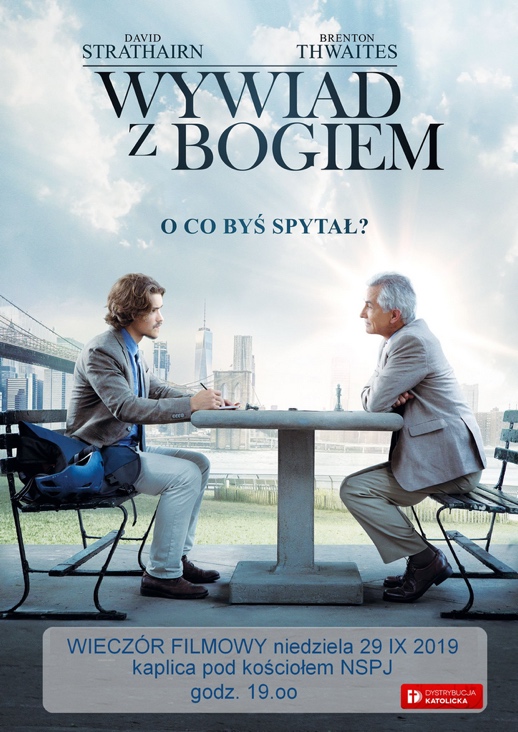 W minionym tygodniu odeszli do Pana:Jan Oczek, l. 72, zam. na ul. Łąkowej Anna Kmieć, l. 84, zam. na ul. Waryńskiego (pogrzeb w par św. Mikołaja)Wieczny odpoczynek racz zmarłym dać Panie.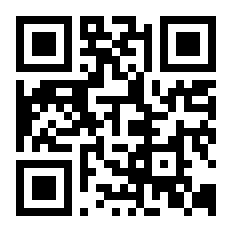 